                   RENALIE S. CARBALLO WORK  EXPERIENCE:	Audit Department, Government, Silay City, Negros Occidental, Philippines	Management & Audit Analyst, April 2011 – July 2016	Contributes to 50% of work output and saves 50% of supervision for Head of OfficeIn the absence of Head of Office, I manage the office with 6 regular employees and 3 job order employeesIn charge of training and directly supervising Audit StaffReview and analyze documents of pay-outs of government funds to suppliers and contractors, and also bills (electricity, water, communication) paid by the governmentEvaluate expenses of government officials in their travel and reimbursementsCollect and analyze these data to detect extravagance, fraud or non-compliance with the Auditing policies and proceduresReconcile, note and report discrepanciesPrepare Audit reports		Check figures and postings for correct accounting entriesVerify completeness and accuracy of documents as per required checklistEvaluate, recommend and approve expenditures and pay outs Check payroll against withdrawal of funds and Treasury reportConducts operational audit on the different departments to check on procedural and managerial lapsesPerforms cash check on collectors and cashiersResearch on new auditing policies or amendments for such	Skills: audit and analysis, accounting, management	Treasury Department, Government, Silay City, Negros Occidental, Philippines	Revenue Agent (Cashier/Collector); OIC-Liquidating Officer, January 2008 – March 2011Initially assigned as Collector, then Cashier to Liquidating Officer/Head of Cash Division giving the Treasury Department support on all divisionsCollector (Airport)Check on shipments of plants and animals to issue the necessary shipping permitReceive cash payments and issue receiptCoordinate with the cargo office for the proper shipment`Encode and print collection reportCollector (Real Property Tax)Coordinate with the departments of Assessment and Licenses for the calculation of taxesPrint out assessments and submit to Tax Mapping Team for distributionCollect payments from taxpayers and issue receiptCount collection, encode and print collection reportMaintain records of taxpayers and assist them in their needsCashier Prepare cash advance for salaries and process it with the different departmentsWithdraws money from government banksCount money at the beginning of shift to ensure that amounts are correct and there is adequate changeGive out salaries to employees per payroll Liquidate cash advance against actual disbursement, prepare report and submit to Audit Office.Liquidating Officer/Head of CashReceive collections of all revenue agents of the local government unitReconcile collection against reports and official receipts issuedSupervise revenue agents and make sure they follow the policies on cash handlingPerform cash count as well as prepare bills and coins for changeEnsure safety of the vaults and of the areaPrepare daily cash and cheque deposits to government banksMake reports to be submitted to the Audit DepartmentSkill: collection/cashiering/cash handling, accounting, banking, treasury, management/supervisory, encoding, air cargo shippingLegislative Department, Government, Silay City, Negros Occidental, PhilippinesOffice Assistant/General Clerk, September 2002 – December 2007Updated the backlog on the transcription of the Minutes of MeetingAnswer phone calls and direct calls to appropriate parties or take messagesGreet visitors and determine whether they should be given access to the officials’ officesAttend meetings to record MinutesPrepare transcription and Minutes of MeetingDraft resolutions and ordinances passed during the Legislative SessionOpen, sort and distribute incoming memos/correspondence, including faxes and emailsPrepare documents to be included in the agenda for the SessionPrepare responses to correspondenceFile and retrieve documents, records and reportsMake travel arrangements for the officialsResearch upon requestOperate computer, fax and copying machinesSkills: transcription, secretarial, administrative, general clerical, front office/receptionist, executive assistance	LPG Manufacturing, Silay City, Negros Occidental, Philippines	Accounting Clerk, March 2001-June 2002	Updated the records on ReceivablesClassify, record and summarize data using journals, ledgers and computerDebit-credit entries on the ledger as well as on the accounting softwareReconcile, note and report discrepanciesPrepare and print out monthly and year-end reportsSkills: accounting, bookkeeping, encodingTravel & Tours, Bacolod City, Negros Occidental, Philippines	Travel Assistant/Account Executive/Front Desk Clerk, August 1999 – December 2000	Saved the company time and effort on supervision since I manage the officeAnswer phone and direct queries or take messagesAnswer queries of clients that come to the office and assist them in their needsPlan itineraries and accommodation details, compute fares and feesMake and confirm reservations for transport and accommodationPrepare Billing Statements and accept paymentConfer with customers to determine their requirements and preferencesAssist clients with their travel documents and forms and provide them with brochures, guides and mapsUsing a computer system, reserve preferred travel dates on ferry and airline Issue tickets for the same and receive paymentProvide checklist for passport and visa processingReceive documents and process with the Department of Foreign Affairs and the different embassiesPrepare daily accounting of collection and submit report to Accounting OfficeHandle petty cash and its replenishmentSkills: travel assistance, courier services, front desk, accounting, cash handling	City Mall, Bacolod City, Negros Occidental, PhilippinesHead of Department (Home Furnishing, Kitchenware, Bed and Bath, Ladies Wear & Accessories, Ladies Shoes), May 1998 – June 1999	Increased sales of department by at least 20%, placed a number of employees in the departmentCoordinates with the HR Department in the recruitment and hiring of sales staffConduct interview of applicants and direct staffingTrain staff, conduct periodic orientations and perform evaluationResolve customer complaints regarding sales and serviceMonitor customer preferences to determine sales effortsCoordinate with Visual Arts Department to obtain products for displayFacilitate store displays on areas of responsibilityObserve competing stores by visiting itAssess marketing potential of new locationsPrepare monthly and year-end business reportSkills: storekeeping, management/supervisory, customer service, recruitment/interview, orientation/motivation, sales/PR training, evaluation and assessment, inventory, accounting, reportsOTHER SKILLSImpeccable written and verbal communication skillsExcellent interpersonal skillsComputer literate in MS Office Applications (Word, Excel, PowerPoint)Fast learner and Team Player; Goal-Driven, Efficient and EffectiveEDUCATIONState College, Talisay City, Negros Occidental, Philippines36 Units earned in Public Administration, June 2008 – October 2011With areas of study on The Philippine Government, Public Management, Organizational Behavior, Personnel Actions, among othersUniversity of St. La Salle, Bacolod City, Negros Occidental, PhilippinesBachelor of Science in Commerce major in Marketing Management, June 1994 – March 1998With areas of study in Sales and Marketing, Basic Accounting, Advertising and Promotion, Public Relations, Management through Case Analysis, Business Statistics, Business Math, among othersACHIEVEMENTSGraduated With Honors in High School and granted Academic Scholarship in CollegePassed the Career Civil Service Professional Exam required for government employeesGiven a Resolution of Commendation by the City Council for exemplary performance in Transcription Assigned In Charge of Field Office at the New Bacolod-Silay Airport in 2008Promoted as Revenue Collector in 2009Assigned as Liquidating Officer of all City CollectorsPromoted as Management and Audit Analyst in 2011Given Very Satisfactory ratings in Performance Evaluation by all SupervisorsJob Seeker First Name / CV No: 1815462Click to send CV No & get contact details of candidate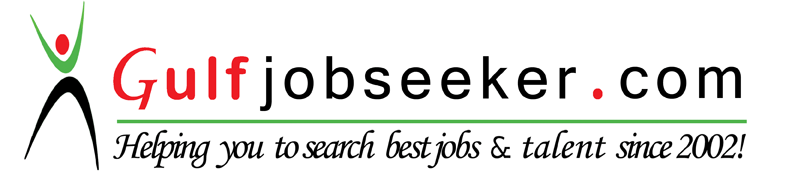 